Учитель географии МКОУ «Султанянгиюртовская СОШ им. Ю. Акаева» Кизилюртовского района РД- Османова Сакинат Загидовна.Тема урока- «Страны Южной Америки»Форма урока: Урок-  путешествиеТип урока: повторение и обобщениеЦель урока: Обобщить и систематизировать знания учащихся о природе и населении Южной Америки, подвести итоги темы.Задачи:Выявить качество и уровень владения знаниями и умениями, полученными на предыдущих уроках.Развивать умения объяснять особенности природы материка, анализируя и сопоставляя карты атласа.Создавать условия для реализации самооценки учащихся.Воспитывать чувство товарищества, умение работать в коллективе.Оборудование к уроку:компьютер, проектор;презентация "Перу", «Бразилия», «Аргентина»;песня “На далекой Амазонке”;настенные карта Южной Америки: физическая и политическаявидеофильм «Титикака», по «Бразилии», «Аргентина», «Перу-  полет кондора»;флаги государств;музыкальные   файлы: гимны Бразилии, Аргентины и Перу, танцевальная музыка бразильского, перуанского танца и аргентинского танго;национальная   одежда; национальные   блюда;образцы сельхоз культур: хлопок, кофе, какао, картофель, помидоры и др ;музыкальные   инструменты выступающих стран;Урок   нетрадиционный. Класс делится на 3 группы. каждая группа выбирает защита проекта любого южноамериканского государства. (в нашем случае вышеназванные государства). Выбираем для   каждой группы президента, а он назначает своих министров и каждому министру дает соответствующие поручения. В период подготовки   президент следит за работой своих «министров» и помогает советами. Учитель каждой команде дает памятку с заданиями. На этом функция учителя заканчивается. Команды готовятся самостоятельно, если нужно помогают родители, старшеклассники.  Памятка1.Президент -  маленькое приветствие на языке этой страны, ее визитная карточка особенности географического положения, флаг и герб, 2.Министр природных ресурсов – сообщение о климате стране, о ее природных зонах. Рассказ сопровождается    рисунками или презентацией о растениях и животных, встречаемых в этой стране.3.Министр национальности -  небольшой экскурс о населении Перу, ее национальной одежде.4.Министр сельского хозяйства -  сообщение об особенностях сельского хозяйства. Показ сельскохозяйственных культур, выращиваемых в этих странах.5.Министр по туризму- презентация и реклама   достопримечательностей стран8. Министр пищевой промышленности - демонстрация традиционных национальных блюд   страны. 9.Министерство культуры - показ   одного из номеров художественной самодеятельности (если песня –на государственном языке этого государства).                                               Ход урока Под гимном своего государства в национальной одежде, со своими атрибутами заходят по очереди, положа руку на сердце, представители государств «министры» во главе с президентом и занимают свои места в классе. I Организационный момент – приветствие, объявление цели урока.II Урок-путешествие. Вступительное слово учителя – Каждый человек рождён мечтателем и путешественником. Мы стремимся ступить ногой на неизвестный, но манящий тайнами берег. Мир дальних стран зовёт за собой. Однако в реальной жизни не каждому из нас удаётся стать участником открытий, и тогда наши сердца с грустью отзываются на трогательные строки Роберта Рождественского:                                  Я жалею о том, что не видел лица всей Земли,                                  Всех её океанов, вершин ледяных и закатов.                                  Только парус мечты вёл по свету мои корабли,                                  Только в стёклах витрин я встречал альбатросов и                                                                                                                     скатов.                                  Я не слышал, как в Лондоне час отбивает Биг Бен,                                  Я не видел, как звёзды сползают к фиордам всё ниже,                                  Как кипит за кормой горький снег атлантических пен                                  И в начале весны голубеют фиалки в Париже.                                                       Ход урока  I Учитель: Южная Америка – материк вашей мечты. Великолепная природа, незабываемое путешествие по Амазонии, встречи с анакондой, пираньей и другими экзотическими животными потребует от вас мужества, внимания и осторожности. Ознакомление с древними цивилизациями повысит ваш образовательный уровень. Лучший кофе мира в сочетании с яркими красками карнавала в Рио-де-Жанейро наполнит ваше сердце радостью.         Аркадий Фидлер писал: «Тропические леса Амазонки! Кто-то метко заметил, что человек, попавший в них, дважды испытывает радость: в первый день, когда ослеплённый сказочным богатством Амазонки он думает, что попал в рай; и в последний день, когда на грани безумства он наконец удирает из этого «зелёного ада».Сегодня   у нас   в гостях представители   стран Бразилии, Аргентины и Перу (представляю по очереди). Думаю, на этом уроке   вы пополните свой «багаж» знаний о Южной Америке. Предоставим слово    гостям   из Перу. (Заранее подготовлено место для выступающих. (Кабинет оформлен для приема высоких гостей. На   столах атрибутика, необходимая для проведения уроков. Перед каждым участником карточки с названием кабинета министров).  Министры садятся, учитель   представляет слово президенту, а президент представляет своих министров. Выступление президента.  Короткое приветствие   на   испанском языке, переводчица переводит каждое предложение президента. Визитная карточка.  Столица Лима. Площадь -1,3 млн. км.кв. Третья по площади страна Южной Америки. Официальный язык испанский и кечуа. Население 29 млн.  человек. Официальная валюта Перу - новый соль. Республика Перу - страна в западной части Южной Америке. Она граничит: Эквадором, Колумбией, Бразилией, Боливией, Чили. На западе омывается Тихим океаном. Третья по площади страна Южной Америки.  Республика Перу - страна в западной части Южной Америке. 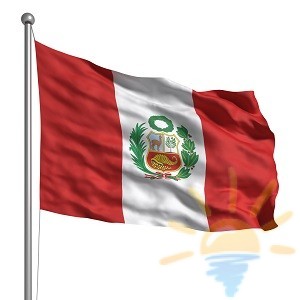 Символика перуанского флагаПеруанский флаг представляет собой прямоугольное полотнище, разделенное на три равновеликих вертикальных полосы.Белый цвет, согласно геральдическим обычаям, символизирует мир и честность, а красный – бесстрашие, силу и доблесть. Полосы на флаге расположены в следующем порядке – красная, белая, красная. В центре белой полосы находится государственный герб Перу. Рассмотрим, из каких элементов он состоит. Удивительно, но перуанский флаг является на редкость «говорящим», ведь, если разобраться в его символике, можно многое узнать об истории страны, ее обитателях, природе и обычаях.Говорящий флаг ПеруПеру – небольшое по площади южноамериканское государство, колыбель древних цивилизаций, ныне место встречи и сосуществования разных этносов и культур.Что же мы можем узнать об этой интереснейшей экзотической стране, глядя на ее государственный флаг?Удивительно, но перуанский флаг является на редкость «говорящим», ведь, если разобраться в его символике, можно многое узнать об истории страны, ее обитателях, природе и обычаях. Итак, обо всем по порядку.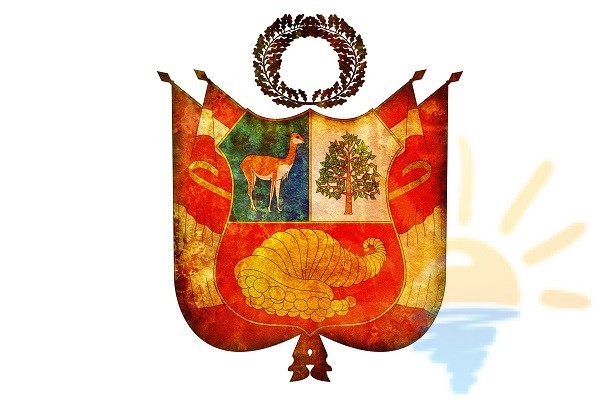 Герб Перу представлен щитом, состоящим из трех частей.В левой верхней части щита изображено национальное животное Перу - викунья (обозначает фауну Перу), в правой верхней - хинное дерево (источник хинина,сильное средство для лечения малярии), в нижней части - рог изобилия, наполненный монетами (обозначающими богатство страны минералами).Над щитом изображен лавровый венок (символ победы и доблести). Слева и справа от щита расположены флаги Перу.Герб Перу был принят 25 февраля 1825 года. В 1950 году в него были внесены некоторые изменения. Министра природных ресурсов-Перу богата природными ресурсами такими как: Медь, серебро, золото, нефть, лес, железная руда, уголь, фосфаты, гидроэнергия и газ. (показ презентации)  Климат Перу. варьируется от тропического на востоке до сухого пустынного на западе; от умеренного до холодного в Андах. На западных склонах Анд — редкие кустарники, кактусы; на внутренних плоскогорьях, на севере и востоке — высокогорные тропические степи, на юго-востоке — полупустыни. На восточных склонах Анд и на равнинах Сельвы — влажные вечнозеленые леса.Растительный мир Перу различается в зависимости от региона. В джунглях Монтака встречаются такие растения, как каучуконосы, красное дерево, ванильное дерево, сарсапарила и большое количество экзотических тропических цветов. В сьерра растительность менее разнообразная, в этом засушливом климате могут выживать только кактусы и другие засухо- или морозостойкие растения. В прибрежной полосе встречаются в основном пустынные растения. Из рек крупнейшая — Амазонка, из озёр — Титикака, Ханин. (показ фрагмент видеофильма «Титикака»).Животный мир страны не отличается большим разнообразием. На прибрежной равнине самыми распространенными животными являются тарантулы, ящерицы, скорпионы. Прибрежные воды богаты такими обитателями, как пикша, морской язык, сардины, креветки, корюшка и другие морские животные. В сьерра обитают шиншилла, лама, альпака и викунья. Из птиц можно выделить утку, гигантского кондора, гуся, куропатку, мухоловку и вьюрка. В Монтака распространены: кугуар, ягуар, броненосец, тапир, аллигатор, муравьед, пекари, а также множество видов обезьян и некоторые виды змей.Существование некоторых животных в настоящее время находится под угрозой. Практически полностью были истреблены шиншиллы, имеющие ценный мех. Также сократилась численность викуньи. Для охраны фауны созданы много заповедников. Ману-Это один из самых больших заповедников в мире: он занимает почти 2 000 000 га и располагается на высоте от 300 до 4000 метров над уровнем моря. Благодаря такому расположению и огромной территории в парке встречается несколько различных экосистем, что обеспечивает великое разнообразие видов растений, насекомых и животных. Ману - заповедник с самым большим количеством биологических видов в мире! На территории заповедника можно встретить: более 1000 видов птиц,1300 видов бабочек200 видов млекопитающих 13 видов приматов 210 видов рыб 650 видов пчел 20 000 видов растений (это 10% от всех известных в мире видов растений!) на одном только гектаре его территории насчитывается более 250 видов деревьев! 3.Министр по национальности-  Численность населения – 30,1 млн чел. Этно-расовый состав –индейцы45%, метисы 37% и другие 3%Официальный язык испанский и кечуа. Демонстрирует национальную одежду индейцев кечуа женскую и мужскую. Описание: Традиционной для одежды перуанок-ношение головного убора, красочной накидки, широкие юбки и мешка за спиной. Наряды очень яркие.Яркий мешок — неотъемлемый атрибут каждой женщины. Это и сумка для покупок, и детская коляска, и дамская сумочка. Описание-Мужчины носят штаны чуть ниже колен и укороченные куртки из сыромятной кожи или замши. Сверху часто накинуто пестрое домотканое пончо с традиционным узором.Женщины наряжаются в несколько ярких разноцветных юбок и шерстяную шаль, обычно скалываемую на груди большой брошью. Традиционные украшения выполнены из серебра, камня, кости, раковин.Пожалуй, основным элементом, отличающим К. от других индейских племен, являются фетровые головные уборы, которые носят все — и женщины, и мужчины. Мужчины предпочитают широкополые шляпы с неглубокой тульей, под которую в холодную ветреную погоду надевается шерстяной вязаный шлем – чульо (кеч. Chullo).Женщины украшают свои шляпки декорами из кости, камня, раковин, дерева и даже живыми цветами. В своих поселениях индейцы чаще всего ходят босиком, а в городах они носят легкие кожаные сандалии. 4.Министерство культуры -  группа учениц показали перуанский танец и прочитали стихи на испанском языке.5.Министр сельского хозяйства- здесь выращиваются такие культуры, как какао, кофе, спаржа, кукуруза, бобы, пшеница, ячмень, сахарный тростник, картофель, хлопчатник, рис, помидоры, виноград, ананасы, гуава, апельсины, яблоки, лимоны, бананы, персики, кока, манго, кокосы и разнообразные лекарственные растения. (демонстрация сельхоз культур)Достаточно хорошо развиты мясомолочное животноводство и птицеводство. Разводят овец, крупный рогатый скот, лам и альпака. А также в Перу занимаются разведением морских свинок, родиной которых являются перуанские Анды.6.Министр по туризму- достопримечательности Перу.Самое мистическое и самое загадочное место в Перу – долина Наска. Долина Наска это пустыня на поверхности, которой сотни, тысячи линий, но самое потрясающее это гигантские рисунки. Всего в долине Наска 70 изображений зверей, птиц и насекомых. Прежде всего потрясает размер рисунков. Учёные считают, что эти фигуры нарисовали индейцы около 2-х тысяч лет назад. Но как можно было сделать такие точные рисунки, не видя их с высоты. Долина Наска Лима с виду вполне современный мегаполис, и чего тут не ожидаешь встретить так это древнюю индейскую пирамиду. Размеры пирамиды впечатляют: 500 метров в длину, 100 в ширину и 22 в высоту. Все древние города были построены из огромных камней, а тут всё построено из глиняных кирпичей. Использовалась очень необычная кладка. Миллионы кирпичей уложены на торец, но самое интересное даже не это, просто обычная глина даже не обожженная, и эти камни простояли 1,5 тысячи лет. Всё это потому, что климат в Лиме очень необычный, дожди здесь бывают не чаще чем в пустыне. То обычная глина даже не обожженная, и эти камни простояли 1,5 тысячи лет. Всё это потому, что климат в Лиме очень необычный, дожди здесь бывают не чаще чем в пустынеКуско- столица инков. В 10 веке до нашей эры на территории Перу существовала государство инков.  Столицей инков был город   Куско. Когда испанцы пришли   в Куско они увидели грандиозные храмы Солнца, Луны, в долинах цветущие сады, великолепные дороги с мостами. Изумительная   , которая называлась «золотой двор», была украшена фигурами  зверей в натуральную  величину (пуму, ягуары, лани, оленя , змеи) , сделанные  из  золота и серебра. На ветвях золотых деревьев сидели золотые птицы, на цветах- золотые бабочки.Все это великолепие испанцы переплавилось, а дворцы и храмы разрушили.В 1527 году умер Верховный инка Уайна Капак, испанец Франсиско Писсаро обманом захватил в плен младшего сына Атауальпу. Он предложил неслыханный выкуп за свою свободу: он обещал наполнить    золотом свою темницу на высоту    руки. Получив, золото испанцы казнили Атауальпу  Мачу-Пикчу.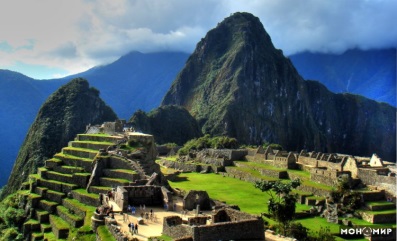 Единственно до наших дней сохранилась индейская крепость Мачу-Пикчу ( «старая гора»)-крепость стоит на  неприступной скале. Дворцы и храмы вырублены в скале, в скалах вырублены также комнаты, лестницы, купальни, и бассейны  Министр пищевой промышленности- демонстрация и описание    традиционного перуанского  блюда «Ломо сальтадо»- жаркое из говядины с овощами и рисом.Говядина — 700 гПерец болгарский (разного цвета) — 2 штПерец чили (по вкусу) — 1 штПерец черный (молотый, по вкусу)Помидор (среднего размера) — 3 штЛук красный — 2 штКартофель (крупный) — 2 штМасло оливковое (для жарки)Вино белое сухое — 0.5 стак.Чеснок — 3 зуб.Сок лимонный (или лайма) — 2 ст. л.Орегано — 1 ч. л.Петрушка (несколько веточек) — 1 пуч.Соль (по вкусу)Рис (белый - для гарнира) — 1 стак.1. Лучше всего свежее мясо смешать во всем необходимым (указанным в пункте 2) за несколько часов до приготовления, и оставить, чтобы мясо промариновалось. 
2. Это блюдо нужно готовить быстро, в этом секрет. Лук должен остаться хрустящим, а томаты наполовину свежими. 
3. Чтобы придать остроты блюду, можете добавить - вместе с луком - острый перчик "чили" (зеленый или красный), тонко нарезанный. 
4. Блюдо традиционно подается с рисом или хлебом.Рецепт "Ломо сальтадо-жаркое из говядины с овощами и рисом". Надеюсь, что наше путешествие не было для вас таким «адом», и вы вновь и вновь будете возвращаться к берегам этого удивительного материка, но сейчас:                                      Урока время истекло…                                      Я вам ребята, благодарна                                      За то, что встретили меня тепло                                      И поработали ударно.                   До следующей встречи на географических широтах! (после выступали по такому же сценарию бразильцы и аргентинцы). Подведение итогов, выставлениеоценок учащимся. Вместо оценок в дневниках, ученикам были вручены листы с изображением герба и оценок. 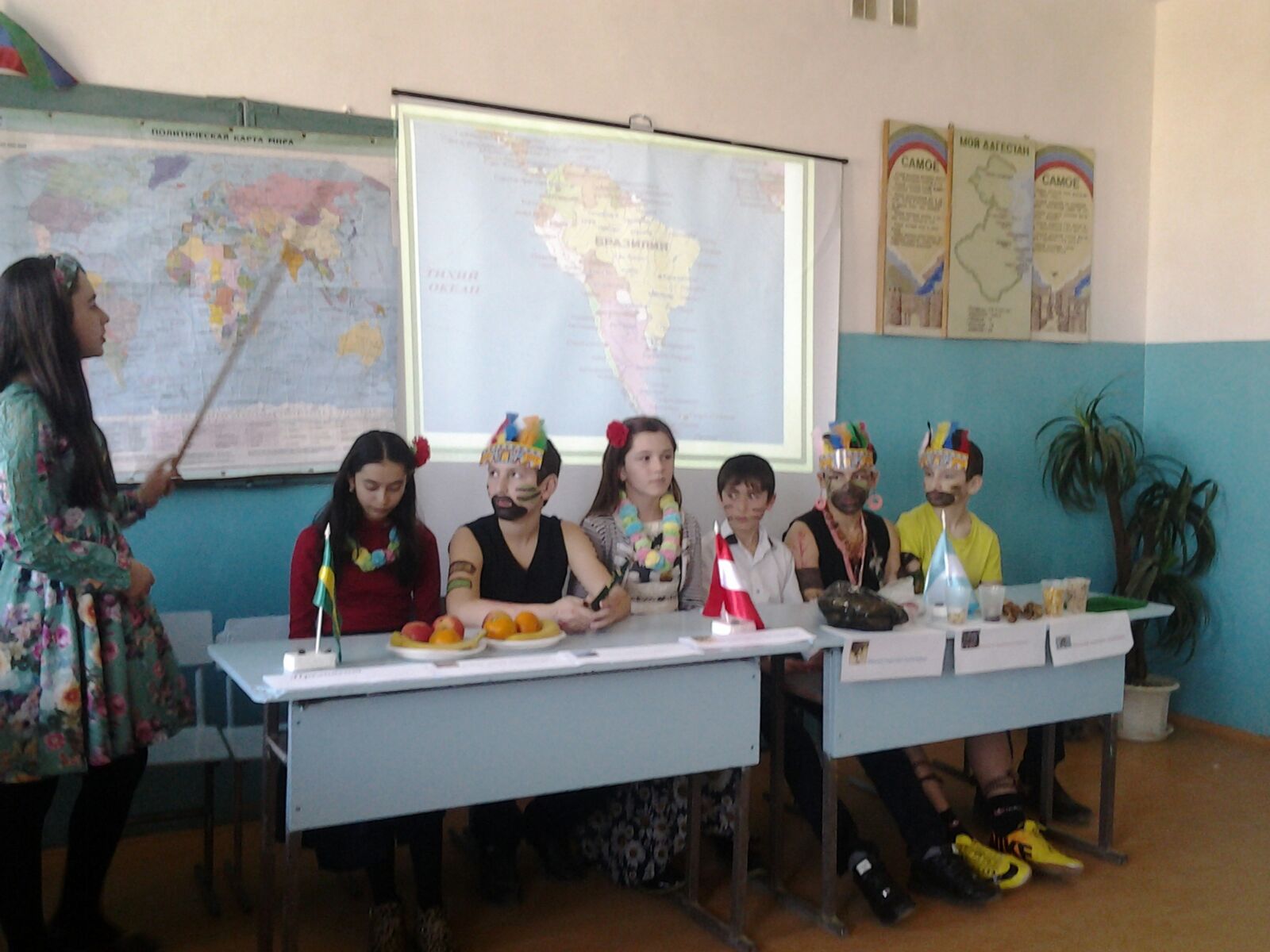 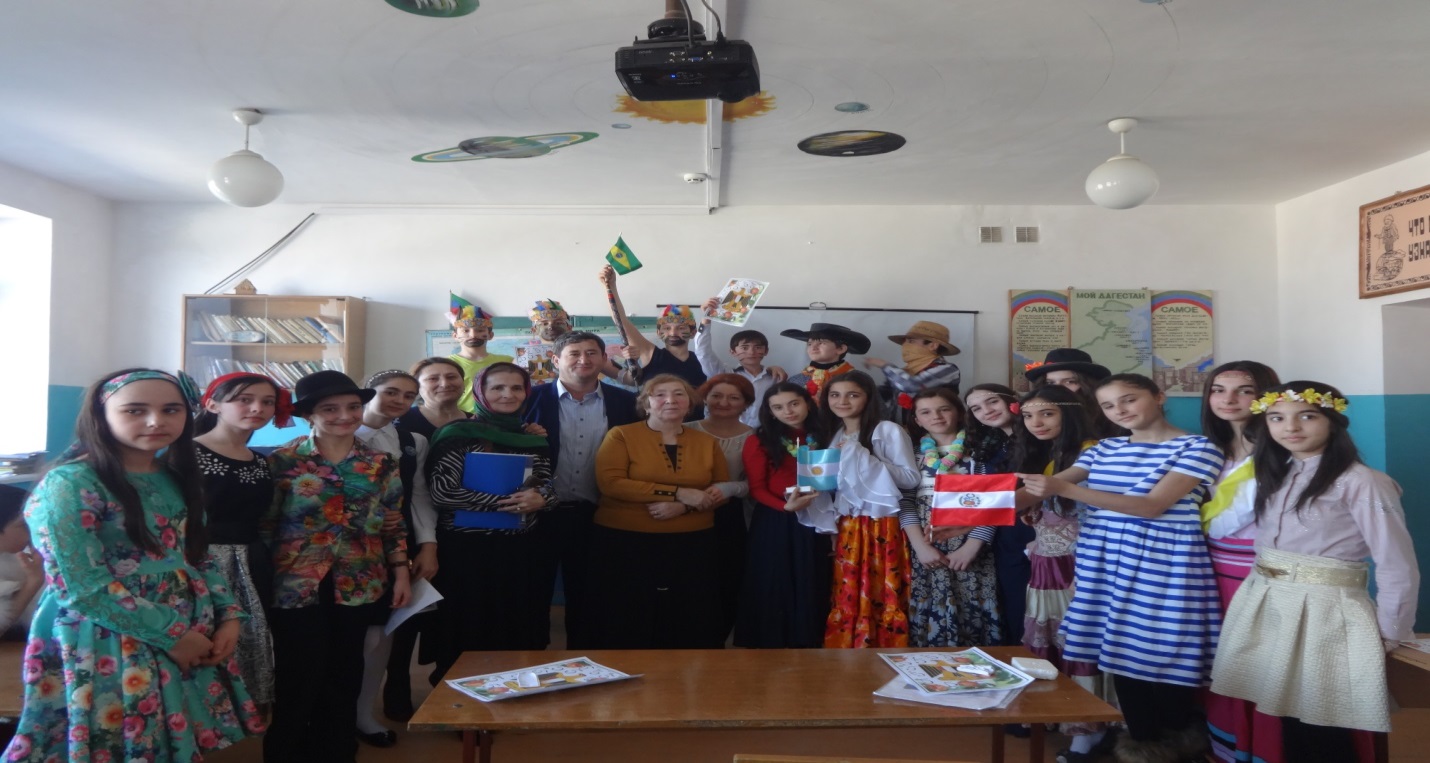 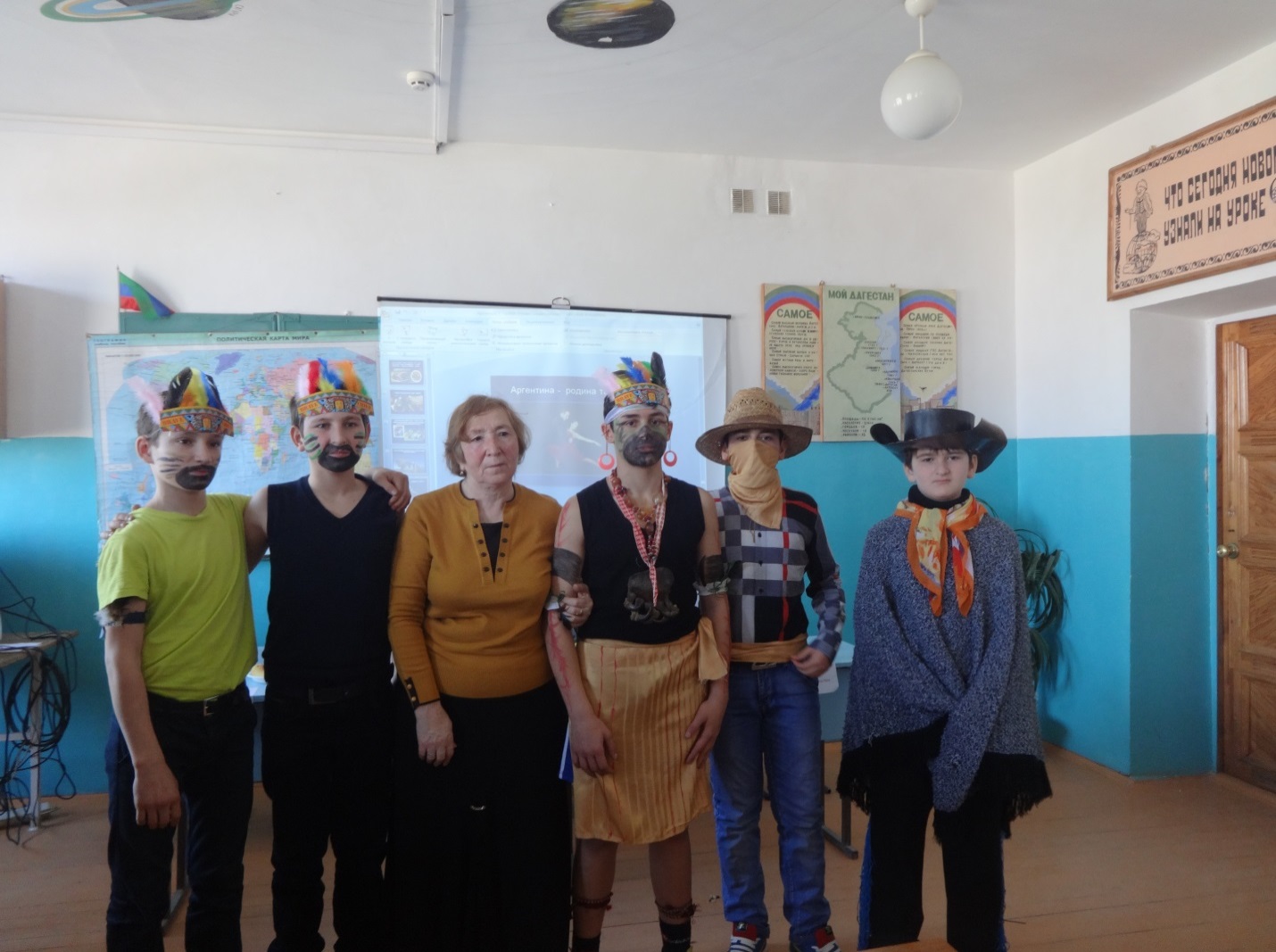 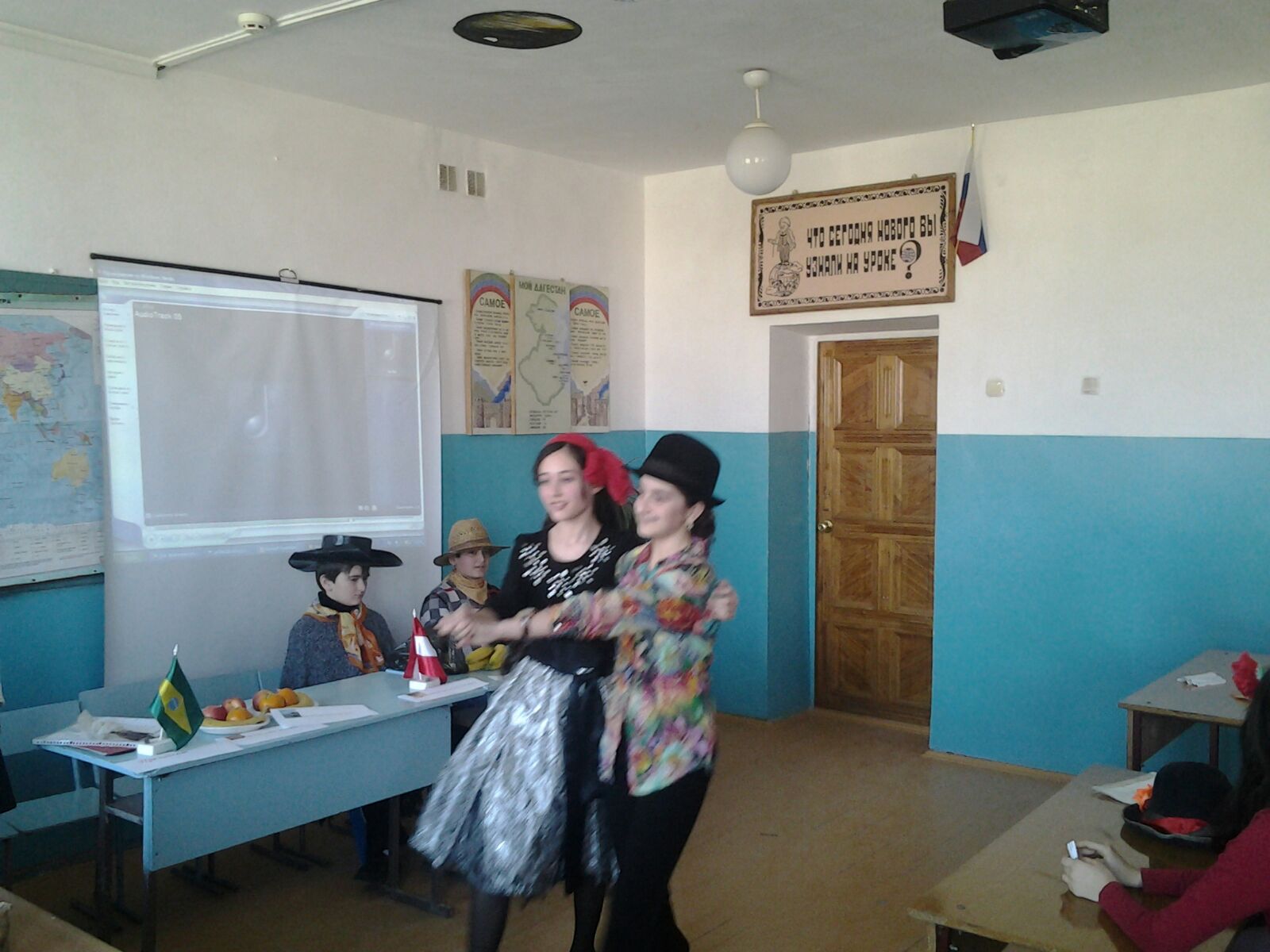 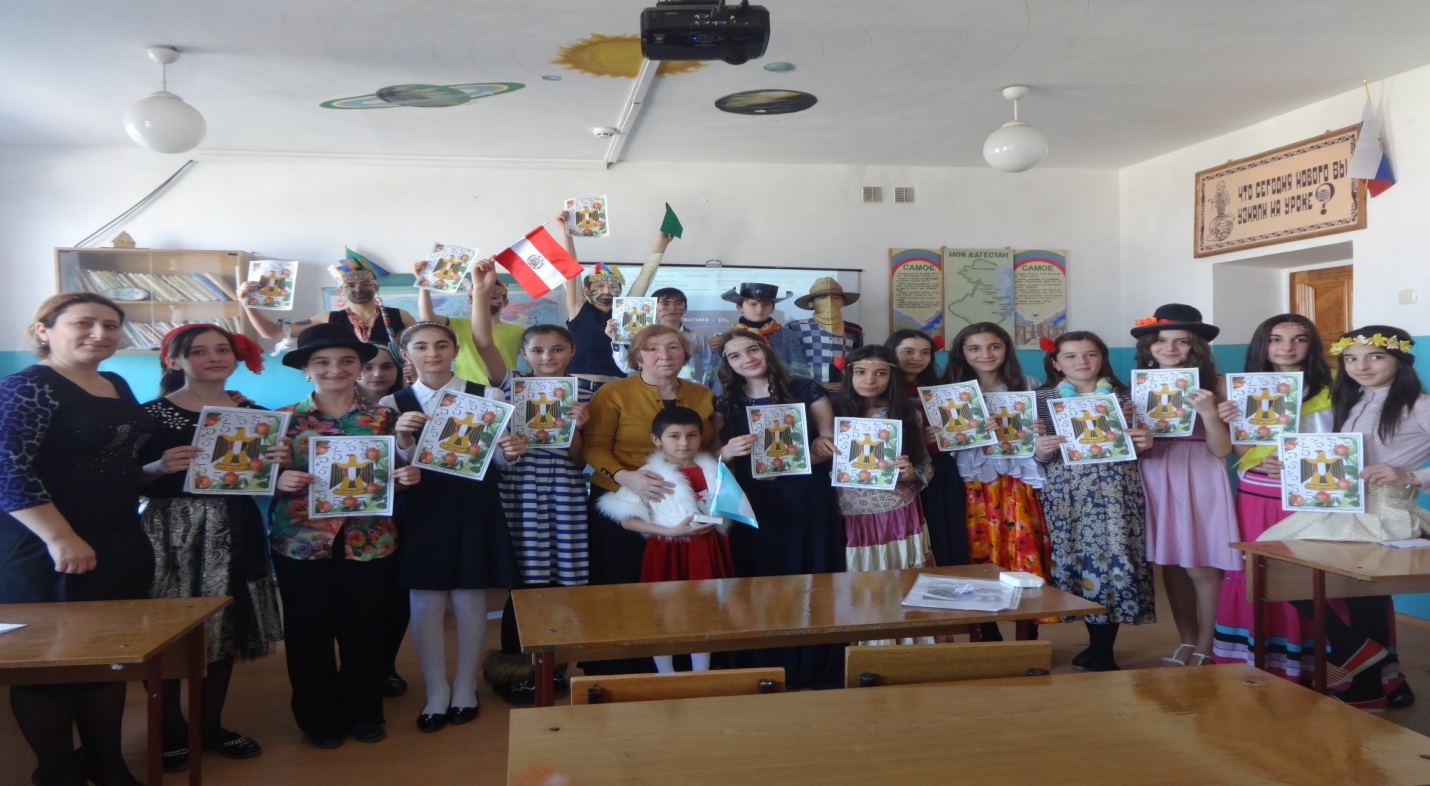 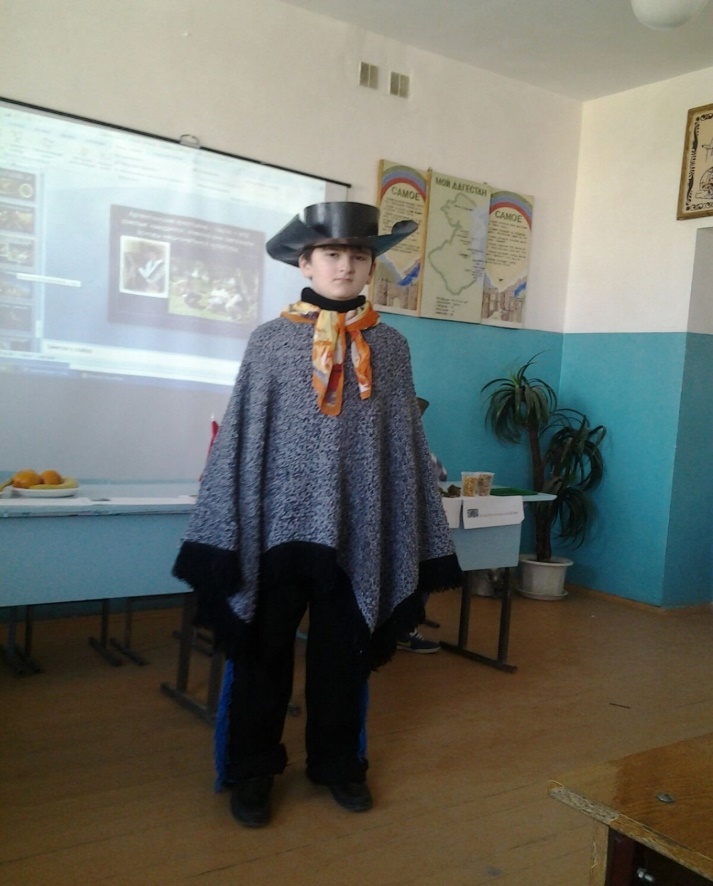 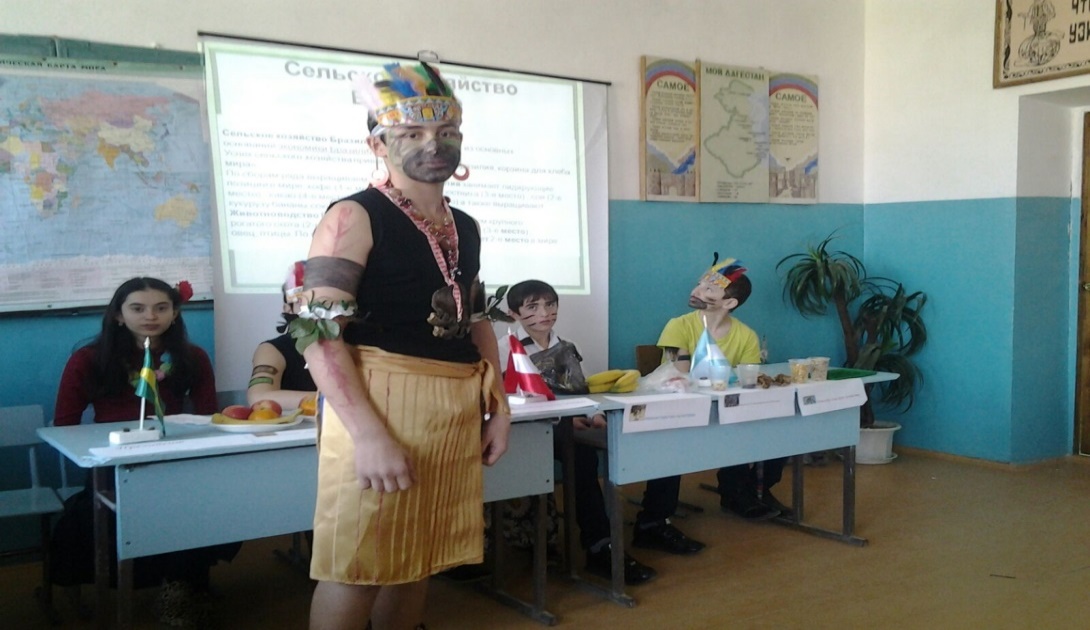 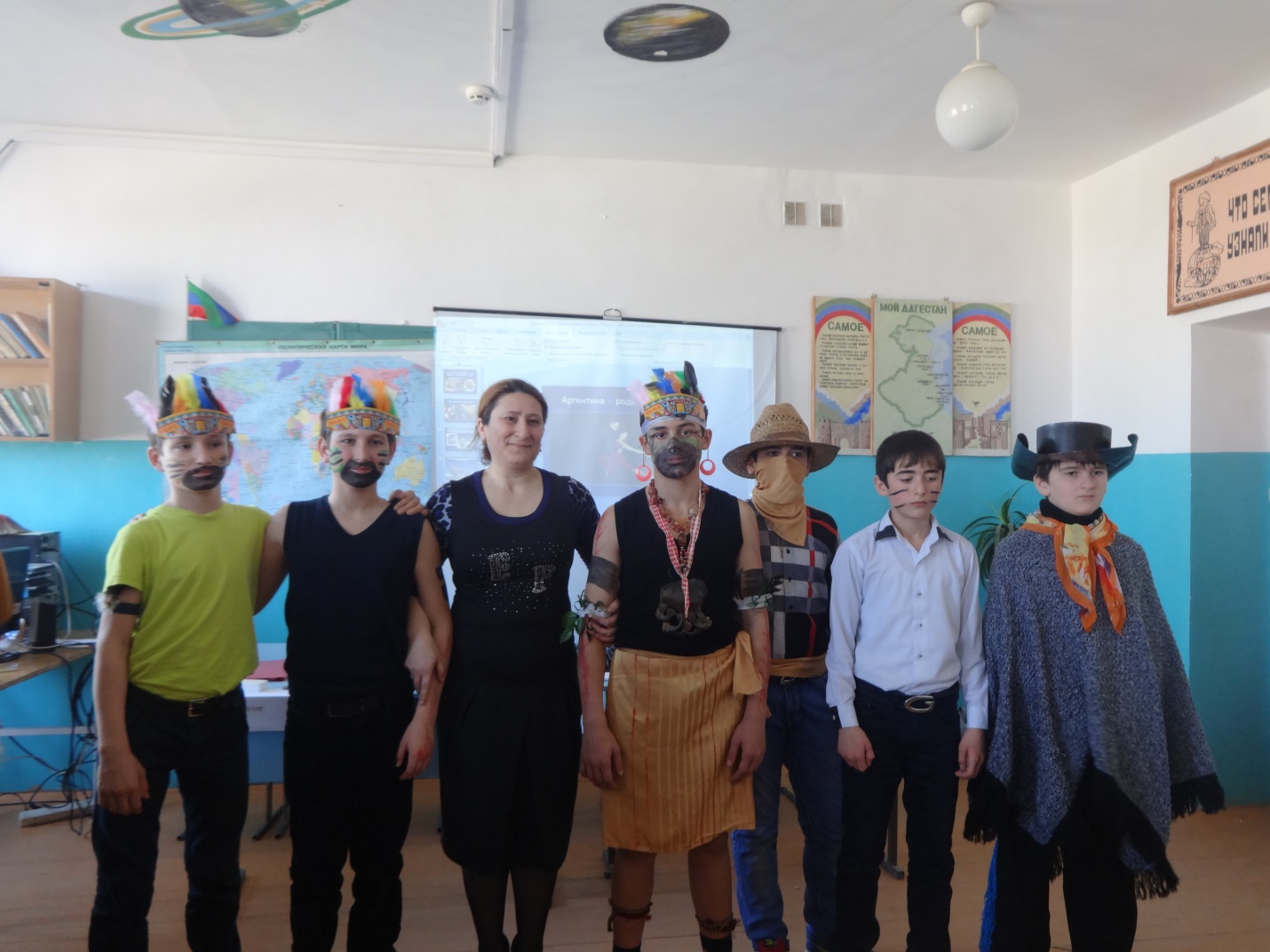  Фотоотчет урока: «Путешествие по странам Южной Америки»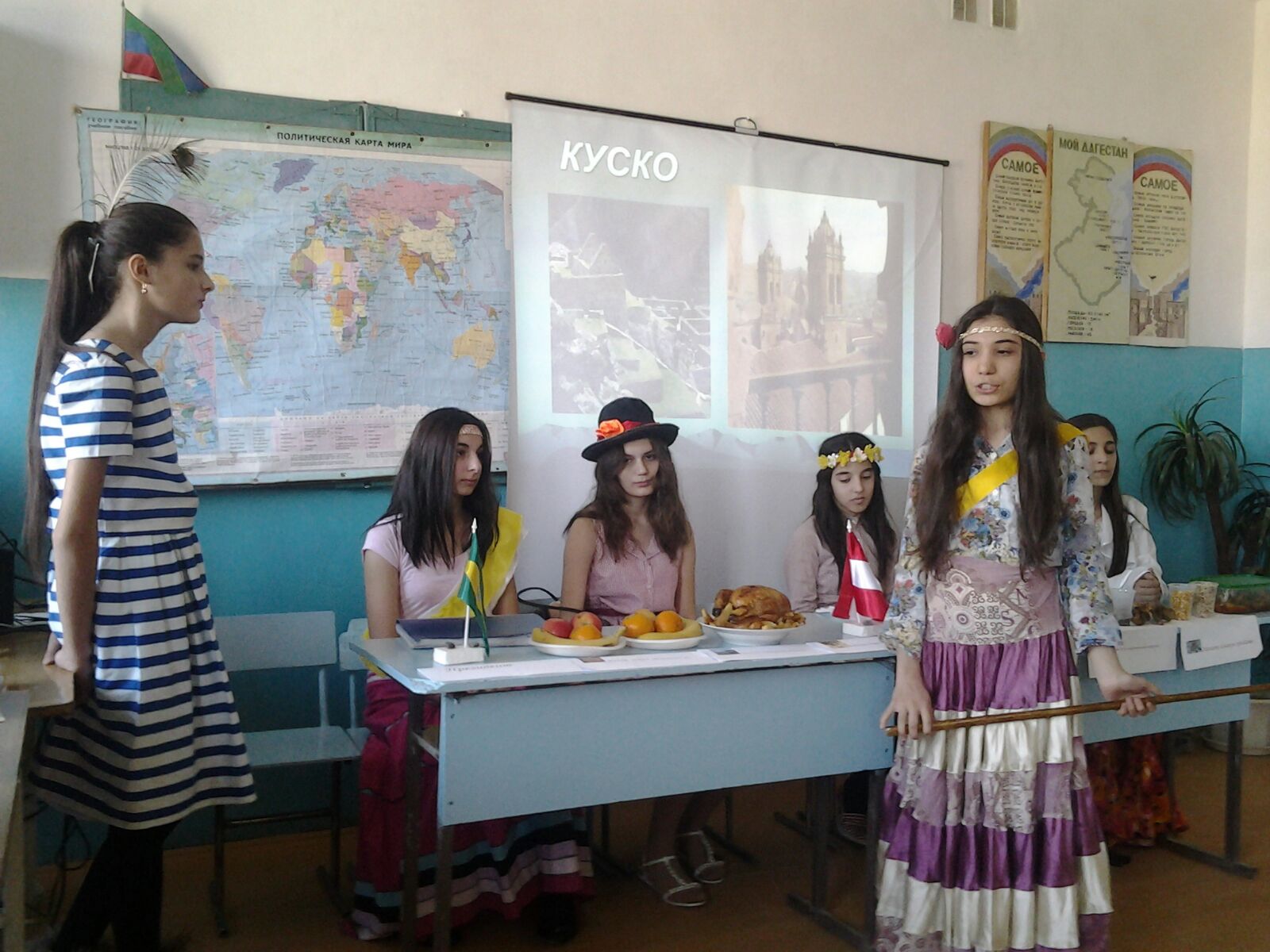 